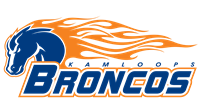 KAMLOOPS BRONCOS 
PLAYER HEALTH HISTORYPersonal Player InformationHealth InformationDo you have any of the following conditions (please check all that apply)Please list any other pertinent information that you feel is relevant to your physical performance and health:I have read and filled out all of the above to the best of my knowledge. I have identified and declared any/all known health issues and/or problems that would assist the Team and Training Staff in my benefit.Signature:		Date: 	Name:Name:Birth Date:Age:Address:Address:Home Ph:Home Ph:City, Province:Postal Code:Cell Ph:Cell Ph:Emergency Contact:Emergency Contact:Emergency Ph:Emergency Ph:Medical Card - Province:#Family Doctor:Family Doctor:Height:Weight:Family Doctor Ph:Family Doctor Ph:Parent Name:Parent Name:Parents Contact No#:Parents Contact No#:T-Shirt SizeT-Shirt SizeYesNoConditionDiabetesEpilepsyHeart Condition (ie; arrhythmia, murmur, high blood pressure, cholesterol, etc…)lung Problems (asthma, pneumonia, emphysema, etc…)Concussion: If yes, how long ago?	Did you blackout?Wear glasses/contactsDental bridges/plates/bracesPrevious joint sprains:  If yes, where?	How long ago?Muscle strains/tears: If yes, where?	How long ago?Previous Surgeries: If yes, what?	Where?	How long ago?Allergies: If yes, please listAre you currently on any medications? Please listDo you have or require and Epi-Pen for allergies or other purposes?